МИНИСТЕРСТВО ЭКОНОМИКИ ТАТАРСТАН РЕСПУБЛИКАСЫ РЕСПУБЛИКИ ТАТАРСТАН ИКЪТИСАД МИНИСТРЛЫГЫ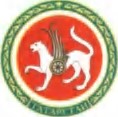 	ПРИКАЗ	БОЕРЫК		г. Казань	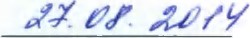 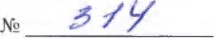 О проведении конкурсного отбора субъектов малого и среднего предпринимательства Республики Татарстан для предоставления государственной поддержки в форме субсидий в рамках мероприятия «Развитие лизинга оборудования: субсидирование затрат субъектов малого и среднего предпринимательства на уплату первого взноса (аванса) по договору лизинга оборудования (ЛИЗИНГ-ГРАНТ)»В соответствии с пунктом 5.1 Порядка отбора субъектов малого и среднего предпринимательства Республики Татарстан для предоставления государственной поддержки в форме субсидий, утвержденного постановлением Кабинета Министров Республики Татарстан от 19.06.2014 № 416 «Об утверждении Порядка отбора субъектов малого и среднего предпринимательства Республики Татарстан для предоставления государственной поддержки в форме субсидий», приказываю:Объявить со 2 сентября по 2 октября 2014 года прием конкурсных заявок субъектов малого и среднего предпринимательства Республики Татарстан для участия во втором этапе конкурсного отбора субъектов малого и среднего предпринимательства Республики Татарстан для предоставления государственной поддержки в форме субсидий в рамках мероприятия «Развитие лизинга оборудования: субсидирование затрат субъектов малого и среднего предпринимательства на уплату первого взноса (аванса) по договору лизинга оборудования (ЛИЗИНГ-ГРАНТ)» (далее — конкурсный отбор).Департаменту поддержки малого и среднего предпринимательства (Р.Р.Сибгатуллин) осуществить организационные мероприятия по проведению конкурсного отбора. Контроль за исполнением настоящего приказа оставляю за собой. Министр	                                                               	М.Р.Шагиахметов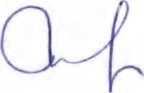 